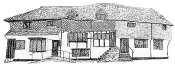 Midhurst Town Council6th June 2023To Planning and Infrastructure Committee MembersYou Are Hereby Summoned to a Meeting of thePLANNING AND INFRASTRUCTURE COMMITTEE to be held at 7.00pm on Monday 12th June 2023 in Midhurst Town Council Offices, Old Library, Knockhundred Row, Midhurst Sharon HurrTown ClerkAGENDAChairmans Announcements Apologies for AbsenceTo accept apologies received.Declarations of Interest To receive from Member's declarations of Pecuniary and non-Pecuniary interests in relation to any items included on the agenda for this meeting in accordance with The Localism Act 2011 and the Relevant Authorities (Disclosable Pecuniary Interests) Regulations 2012.Minutes of Meeting – 22nd May 2023 Matters Arising from the Minutes To consider matters arising from these minutes that are not on the agenda (see item 4 above).Public Participation SessionAdjournment of the meeting for public questions.To allow members of the public to address the Committee with respect to items not on the agenda but relating to matters for which the Planning Committee have responsibility.Reconvene Meeting.Planning Applications – Midhurst: 7.1 SDNP/23/01883/HOUS Holly Cottage, Sandy Lane, Midhurst, GU29 9RHDouble Garage 7.2 SDNP/23/02069/HOUS 33 Bridgefield Close, Midhurst, GU29 9EJRetrospective replacement of concrete tiles with slate roof tiles7.3 SDNP/23/02170/HOUS 1 South Street, Midhurst, GU29 9PDReplacing existing garden building with home office7.4 SDNP/23/02171/LIS 1 South Street, Midhurst, GU29 9PDReplacing existing garden building with home officeTree Applications – Midhurst: None9.           Decisions – To review decisions of previous applications – Verbal Report 10.         Actions – Committee to review outstanding actions.11.         SDNPA Local List Review - Consultation12. 	Matters of Report - Decisions cannot be made under this item; it is for information only.13.         Date of Next Meeting – 7.00pm, 26th June 2023